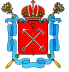 ТЕРРИТОРИАЛЬНАЯ ИЗБИРАТЕЛЬНАЯ КОМИССИЯ № 29РЕШЕНИЕ14.09.2021	   № 26-1Санкт-ПетербургО количестве переносных ящиков, используемых участковыми избирательными комиссиями для проведения голосования вне помещения для голосования при проведении выборов депутатов Государственной Думы Федерального Собрания Российской Федерации восьмого созыва и выборов депутатов Законодательного собрания Санкт-Петербурга седьмого созываДействуя в соответствии с пунктом 8, 8.1 статьи 66 Федерального закона от 12 июня 2002 г. № 67-ФЗ «Об основных гарантиях избирательных прав и права на участие в референдуме граждан Российской Федерации», частью 6, 7 статьи 83 Федерального закона от 22 февраля 2014 г. № 20-ФЗ «О выборах депутатов Государственной Думы Федерального Собрания Российской Федерации», пунктом 6, 7 статьи 70 Закон Санкт-Петербурга от 17 февраля 2016 г. № 81-6 «О выборах депутатов Законодательного Собрания Санкт-Петербурга», принимая во внимание проведение на территории, подведомственной Территориальной избирательной комиссии № 29, выборов депутатов Государственной Думы Федерального Собрания Российской Федерации восьмого созыва и выборов депутатов Законодательного Собрания Санкт-Петербурга седьмого созыва, учитывая сведения о численности избирателей, включенных в список избирателей избирательных участков, Территориальная избирательная комиссия №29, решила:1. Определить количество переносных ящиков, используемых для организации голосования вне помещения для голосования согласно Приложению № 1 к настоящему решению. 2. Направить копию настоящего решения в участковые избирательные комиссии избирательных участков №№ 2104-2133, 2175.3. Направить копию настоящего решения в Санкт-Петербургскую избирательную комиссию4. Опубликовать настоящее решение на официальном сайте в сети Интернет.5. Контроль за исполнением настоящего решения возложить на председателя Территориальной избирательной комиссии №29 Д.Ю. Карасева.Приложение к решению Территориальной избирательной комиссии № 29 от 14.09.2021 № 26-1Количество переносных ящиков, используемых для организации голосования вне помещения для голосования участковыми избирательными комиссиями избирательных участков №№ 2104-2133, 2175Председатель Территориальнойизбирательной комиссии № 29Карасёв Д.Ю.. Секретарь Территориальнойизбирательной комиссии № 29Матвиенко О.С. №п/пНомер избирательного участкаКоличество переносных ящиков, используемых для организации голосования вне помещения для голосования1210432210533210634210735210836210937211038211139211231021133112114312211531321163142117315211831621193172120318212131921223202123321212432221253232126324212732521283262129327213032821313292132330213333121753